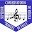 CONSERVATORIO SUPERIOR DE MÚSICA "MANUEL DE FALLA"Nivel Superior – Formación Docente Solicitud de Matricula de PRODUCCIÓN MUSICAL DIDÁCTICA(Marcar con una cruz la/s Carrera/s a la/s que se matricula)         Prof. de Música c/ orientación en Producción Musical Didáctica (4 años) Res. N° 2015- 535 SSGECP         Prof. de Educación Superior en Música c/ orientación en Producción Musical Didáctica (5 años) Res. N°: 2015-542 SSGECPAPELLIDO:……………………………………………………… NOMBRES:……………………………………………………………………          TIPO y N° DE DOCUMENTO:…………………………………………………NACIONALIDAD:……………………………………………………… EDAD:…………… años   FECHA DE NACIMIENTO: . . . /. . . /. . . .       LUGAR:………………….…………………………………….DOMICILIO: ……………………………………………………………………………………………… LOCALIDAD:…………………..…………………….…. CP:……………………. TEL. FIJO:……………………………………Tel.CELULAR:……………………………….………………………. CORREO ELECTRÓNICO:………………………………………………………………….……………………Para cursantes del 1er. año:    A.     El año pasado cursó en este Conservatorio.           Sede: ..................    B.    Ingresa por Equivalencias:                                                                      Proveniente de:……………………………………………………             C.    Ingreso por Examen de Competencias .............................................                                                                              Dejo constancia que estos datos son fehacientes Firma del Alumno y Aclaración ………………………………V° Regencia:V° Registro(*) Asignaturas sin correlatividad.PRIMER   Año (Común a las Carreras de 4 y 5 años)PRIMER   Año (Común a las Carreras de 4 y 5 años)PRIMER   Año (Común a las Carreras de 4 y 5 años)PRIMER   Año (Común a las Carreras de 4 y 5 años)PRIMER   Año (Común a las Carreras de 4 y 5 años)SEGUNDO  Año (Común a las Carreras de 4 y 5 años)SEGUNDO  Año (Común a las Carreras de 4 y 5 años)SEGUNDO  Año (Común a las Carreras de 4 y 5 años)SEGUNDO  Año (Común a las Carreras de 4 y 5 años)SEGUNDO  Año (Común a las Carreras de 4 y 5 años)AsignaturasCódigode CursoDocenteDía/HorarioObservaciones  de RegistroAsignaturasCódigode CursoDocenteDía/HorarioObservaciones  de RegistroPedagogía(*)Educación Sexual IntegralDidáctica General(*)Educación en la DiversidadPsicología Educacional(*)TIC, Sonido y EducaciónTaller: Las Instituciones Educativas como objeto de estudio(*)Didáctica de la Música y Sujetos de los Niveles Inicial y PrimarioTaller: El rol y el trabajo docenteDidáctica de la Música y Sujetos del Nivel SecundarioFolclore y Música Ciudadana (*)a) Taller: Diseño y programación de la enseñanzaArmonía I(*)b) Taller: Prácticas de la enseñanza en el Nivel InicialConjunto Musical Didáctico I (*)Armonía y Arreglos IInstrumento Educación I (*)Conjunto Musical Didáctico IIHistoria General de la Música I(*)Instrumento Educación IIPráctica de Coro  (*)Historia General de la Música IIMúsica de CámaraTERCER  Año (Común a las Carreras de 4 y 5 años, excepto **) TERCER  Año (Común a las Carreras de 4 y 5 años, excepto **) TERCER  Año (Común a las Carreras de 4 y 5 años, excepto **) TERCER  Año (Común a las Carreras de 4 y 5 años, excepto **) TERCER  Año (Común a las Carreras de 4 y 5 años, excepto **) TERCER  Año (Común a las Carreras de 4 y 5 años, excepto **) TERCER  Año (Común a las Carreras de 4 y 5 años, excepto **) TERCER  Año (Común a las Carreras de 4 y 5 años, excepto **) TERCER  Año (Común a las Carreras de 4 y 5 años, excepto **) CUARTO  Año (Solamente profesorado de música: 4 años)CUARTO  Año (Solamente profesorado de música: 4 años)CUARTO  Año (Solamente profesorado de música: 4 años)CUARTO  Año (Solamente profesorado de música: 4 años)CUARTO  Año (Solamente profesorado de música: 4 años)CUARTO  Año (Solamente profesorado de música: 4 años)AsignaturasAsignaturasCódigode CursoCódigode CursoDocenteDocenteDía/HorarioDía/HorarioObservaciones  de RegistroAsignaturasAsignaturasCódigode CursoDocenteDía/HorarioObservaciones  de RegistroHistoria de la Educación ArgentinaHistoria de la Educación ArgentinaProblemáticas Educativo MusicalesProblemáticas Educativo MusicalesPolítica EducativaPolítica EducativaOptativa  IOptativa  IFilosofía y Teorías Estéticas (*)Filosofía y Teorías Estéticas (*)Didáctica de la Educación Artística Didáctica de la Educación Artística Didáctica de la Música y Sujetos de la Modalidad Artística IDidáctica de la Música y Sujetos de la Modalidad Artística Ie) Taller: Prácticas de la enseñanza en la Modalidad Artística e) Taller: Prácticas de la enseñanza en la Modalidad Artística Didáctica de la Música y Sujetos de la Modalidad Artística IIDidáctica de la Música y Sujetos de la Modalidad Artística IILa Residencia con distintos sujetos en contextos diversosLa Residencia con distintos sujetos en contextos diversosc) Taller: Prácticas de la Enseñanza en el Nivel Primarioc) Taller: Prácticas de la Enseñanza en el Nivel PrimarioAcústica y ElectroacústicaAcústica y Electroacústicad) Taller: Prácticas de la enseñanza en el Nivel Secundario  d) Taller: Prácticas de la enseñanza en el Nivel Secundario  Conjunto Musical Didáctico IVConjunto Musical Didáctico IVArreglos MusicalesArreglos MusicalesProducción Musical de Conjunto IIProducción Musical de Conjunto IIConjunto Musical Didáctico IIIConjunto Musical Didáctico IIIInstrumento Complementario IIInstrumento Complementario IIHistoria de la Música Popular Argentina y LatinoamericanaHistoria de la Música Popular Argentina y LatinoamericanaProducción Musical de Conjunto I (*)Producción Musical de Conjunto I (*)Instrumento Complementario IInstrumento Complementario I CUARTO Año (Solamente Profesorado Superior: 5 años) CUARTO Año (Solamente Profesorado Superior: 5 años) CUARTO Año (Solamente Profesorado Superior: 5 años) CUARTO Año (Solamente Profesorado Superior: 5 años) CUARTO Año (Solamente Profesorado Superior: 5 años) CUARTO Año (Solamente Profesorado Superior: 5 años) CUARTO Año (Solamente Profesorado Superior: 5 años) CUARTO Año (Solamente Profesorado Superior: 5 años) CUARTO Año (Solamente Profesorado Superior: 5 años) CUARTO Año (Solamente Profesorado Superior: 5 años)QUINTO  Año (Solamente Profesorado Superior: 5 años)QUINTO  Año (Solamente Profesorado Superior: 5 años)QUINTO  Año (Solamente Profesorado Superior: 5 años)QUINTO  Año (Solamente Profesorado Superior: 5 años)QUINTO  Año (Solamente Profesorado Superior: 5 años)AsignaturasCódigode CursoCódigode CursoDocenteDocenteDía/HorarioDía/HorarioObservaciones  de RegistroObservaciones  de RegistroObservaciones  de RegistroAsignaturasCódigode CursoDocenteDía/HorarioObservaciones  de RegistroProblemáticas Educativo MusicalesMetodología de la InvestigaciónOptativa  IProyecto Integrador FinalDidáctica de la Música y Sujetos del Nivel SuperiorDidáctica de la Educación Artísticae) Taller: Prácticas de la enseñanza en la Modalidad ArtísticaLa Residencia con distintos sujetos en Contextos diversosf) Taller: Prácticas de la enseñanza en el Nivel Superior  Acústica y ElectroacústicaConjunto Musical Didáctico IVProducción Musical de Conjunto IIInstrumento Complementario II